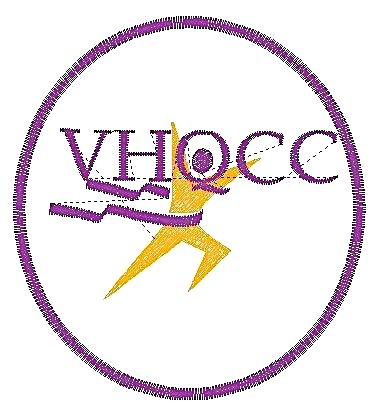 Holy Greetings Family & Friends,It is with great joy and thankfulness to God that we the members of the Victory Headquarters Christian Center invite you to join us as we celebrate the “Dedication of our New Worship Center,” on Saturday (November 1, 2014 at 3:00pm). Our new worship center is located at “60 East Blue Mountain Road, Anniston, Al 36201. Bishop Paul Watson (1ST Administrative Asst. Germany Jurisdiction COGIC) and Mother Stella Watson (Women’s Supervisor Germany Jurisdiction COGIC) will be our special guest along with a host of Bishops, Pastors, Evangelists, City Officials, Family, and Friends. Psalm 37:4-5 (KJV) 
4  Delight thyself also in the LORD; and he shall give thee the desires of thine heart. 
5  Commit thy way unto the LORD; trust also in him; and he shall bring it to pass.As we have delighted in the Lord, he has honored us by allowing us to build. We would be grateful if you’d carve time out of your schedule to come and celebrate with us. Also, please consider being an active part of this Great Move of God by supporting our “VHQCC Chair Drive” as we furnish our new facility. Each chair is only $55.00 and you can mail your contribution to the following address  (Victory Headquarters Christian Center, P.O. Box 1678, Anniston, Al 36202) or go online to vhqcc.org and go directly to the chair drive link to purchase the chair on our site.Whether you attend, or grace us by purchasing chairs, we are confident that you will be praying for us as we transition into our new worship center and a new level of ministry. If you need further information, please contact us at 256-238-6506 or email vhq1@cableone.net. May God continue to bless you and all pertaining to you is our sincere prayer in the matchless name of Jesus the Christ.Your Servant in Christ,Pastor Charles D. Gregory, Sr., Ed.S. 